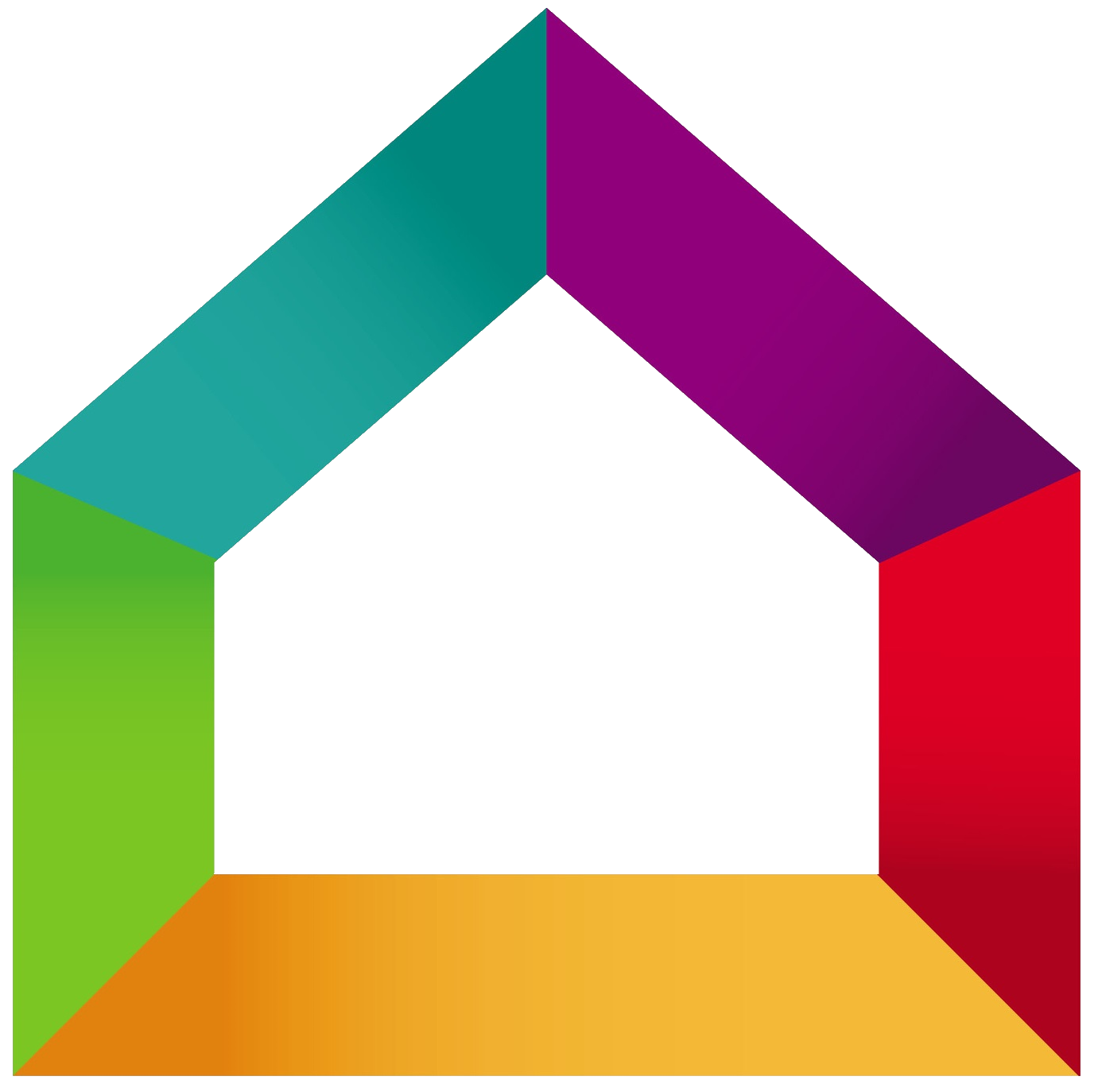 BATI’RENOV	Entreprise Bati’renov15 rue de la république78000 VersaillesTel : 01.02.03.04.05Mail : contact@bati-renov.comConditions de règlement :Acompte de 20% à la commande  171,60 €Acompte de 30% au début des travaux   257,40 €Solde à la livraison, paiement comptant dès réceptionMerci de nous retourner un exemplaire de ce devis Signé avec votre nom et revêtu dela mention « Bon pour accord et commande »DésignationUnitéQuantitéPrix unitaireTotal HTÉlagage d’un arbre isoléÉlagage d’un abricotier U160,00 €60,00 €Eclaircissage de couronne sur sapinU2100,00 €200,00 €Total élagage260,00 €Taille de haie Taille de haie sur 3 faces ; 2m de hauteur sur 50 cm de largeur ml707,00 €490,00 €Taille de rosiersU310,00 €30,00 €Total taille 520,00 €